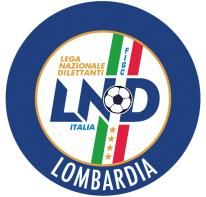 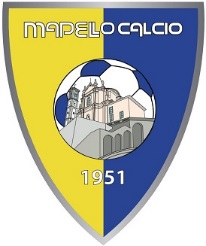 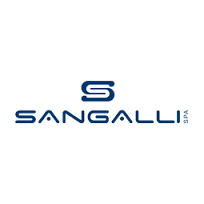 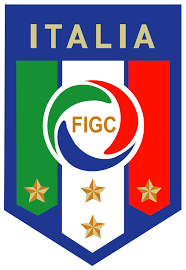 PROGRAMMA GARESABATO 12 GENNAIO 2019JUNIORES		CAMPIONATO: MAPELLO-GOVERNOLESE		ore 16,00 ValtrigheESORDIENTI 2006 M	T. TONANI ALCIONE: MAPELLO-CEDRATESE		ore 19,15 Milano	ESORDIENTI 2006 P	AMICHEVOLE: MAPELLO-COSTA MEZZATE		ore 14,30 MapelloESORDIENTI 2007 D	AMICHEVOLE: MAPELLO-BRUSAPORTO		ore 17,15 MapelloPULCINI 2008 D	TRIANGOLARE: MAPELLO-SP. TLC TRUCCAZZANO					  VERTOVESE				ore 14,30 MapelloPULCINI 2008 C	TRIANGOLARE: MAPELLO-AZZANO FIORENTE GR.					  VERTOVESE				ore 14,30 MapelloPULCINI 2009 P	AMICHEVOLE: POZZUOLO-MAPELLO			ore 15,00 Pozzuolo M.PULCINI 2009 V	AMICHEVOLE: POZZUOLO-MAPELLO			ore 16,15 Pozzuolo M.PRIMI CALCI 2010 C	TORNEO: SQUADRE VARIE				ore 16,30 PontidaPRIMI CALCI 2010 AR	AMICHEVOLE: SAN GIOVANNI BIANCO-MAPELLO	ore 14,30 San Giovanni B.PRIMI CALCI 2011 (1)	AMICHEVOLE: MAPELLO-CAZZAGOBORNATO	ore 16,00 MapelloPRIMI CALCI 2011 (2) 	AMICHEVOLE: MAPELLO-SARNICO			ore 16,00 MapelloPICCOLI AMICI 2012 	AMICHEVOLE: MAPELLO-MONTE MARENZO	ore 16,00 MapelloPROGRAMMA GAREDOMENICA 13 GENNAIO 2019ALLIEVI 2002		CAMPIONATO: PONTE SP ISOLA-MAPELLO 		ore 10,00 Chignolo d’IsolaALLIEVI 2003		CAMPIONATO: VIS NOVA-MAPELLO			ore 11,00 Giussano GIOVANISSIMI 2004	CAMPIONATO: MAPELLO-LA DOMINANTE		ore 10,45 MapelloGIOVANISSIMI 2005	CAMPIONATO: MAPELLO-PERGOLETTESE		ore   9,15 MapelloESORDIENTI 2006 M	FAIR PLAY ELITE: SQUADRE VARIE			ore 10,00 Milano I ESORDIENTI 2007 D	T. IFA CHALLENGE CIMIANO: SQUADRE VARIE	ore 14,00 MilanoESORDIENTI 2007 P	AMICHEVOLE: COSTA MEZZATE-MAPELLO		ore   9:30 Costa MezzateRPULCINI 2008 D	T. ALPI APUANE: SQUADRE VARIE			ore 14,00 Sesto S.G. PULCINI 2009 P	TORNEO GTM: SQUADRE VARIE			ore   9,30 Villa d’AlmèPRIMI CALCI 2010 C	AMICHEVOLE: POZZUOLO-MAPELLO			ore 10,30 Pozzuolo M.PRIMI CALCI 2010 AR	AMICHEVOLE: POZZUOLO-MAPELLO			ore 10,30 Pozzuolo M.PRIMI CALCI 2011	TORNEO: SQUADRE VARIE				ore 10,00 Pontida